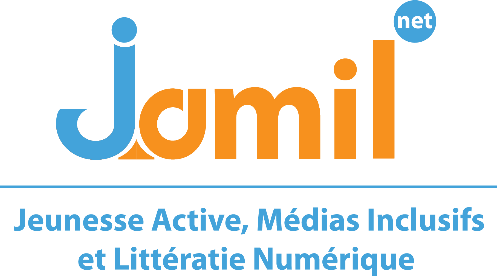 Appel à intérêt pour un accompagnement en création des micro-entreprises médiatiques ou de communication numériqueVous êtes Tunisien·ne, vous avez moins de 35 ans et vous êtes passionné·e par tout ce qui touche aux médias, à l’audio-visuel, au monde du numérique et des réseaux sociaux, à l’informatique ou encore au graphisme ? Vous souhaitez créer votre micro-entreprise dans le secteur? Postulez à JAMIL.Net et bénéficiez d’un accompagnement en création de micro entreprises médiatiques ou de communication numérique par et pour les jeunes !OBJECTIFS DU PARCOURS DE FORMATION ENTREPRENEURIALELe parcours de formation et d’accompagnement vous permettra de : Vous formez aux techniques d’idéation et de développement des projets de micro-entreprises ;concevoir une offre adaptée aux attentes du marché dans lequel s’insère la proposition ;développer vos compétences managériales;vous accompagnez dans la présentation d’une proposition de projet de micro-entreprise et d’un plan d’affaire durable ; décrocher des financements et un appui pour l’obtention de fonds supplémentaires pour le lancement de votre activité. Une fois le parcours de formation finalisé, vous pourrez prétendre à la bourse de lancement octroyée par le projet en passant devant un comité pour défendre votre projet. CRITERES D’ELEGIBILITEAvoir entre 18 et 35 ans Avoir la nationalité tunisienneÊtre basés dans les 6 gouvernorats ciblés du projet (Tunis, Béja, Gafsa, Gabès, Kasserine et Kébili)Avoir lancé / être sur le point de lancer un projet entrepreneurial en média et/ou en numérique.Ne pas avoir déjà bénéficié de ce type d’accompagnementsAvoir une formation certifiée en média ou numérique ou être étudiant en facultéAvoir une expérience formelle ou informelle dans le secteur des médias (ex : études dans le secteur, expérience professionnelle dans le secteur, être membre ou avoir été membre d’une association menant des activités dans le secteur, etc.).Les candidatures peuvent être déposées en arabe ou en français.LES METIERS DES MEDIAS ET DU NUMERIQUEPour en savoir plus sur les métiers des médias et de la communication, vous pouvez consulter le lien de référentiel Métiers élaboré par l’ANETI :  https://rtmc.emploi.nat.tn/dm/index.php/rtmcdp/listedp/E. NB : ce référentiel n’est pas exhaustif et d’autres projets professionnels du secteur pourront être sélectionnés dans le cadre de cet appel à candidatures. SELECTIONLa sélection sera réalisée en 3 étapes :Une première sélection sur dossier,Une sélection par entretien,Une dernière sélection une fois le parcours de formation achevé pour bénéficier d’une bourse de lancement octroyée par le projet. * La candidature des femmes et des jeunes en situation de vulnérabilité seront traitées en prioritéVous souhaitez postuler ? Déposez votre candidature via ce questionnaire Google Formavant le 10 décembre 2022 (GMT)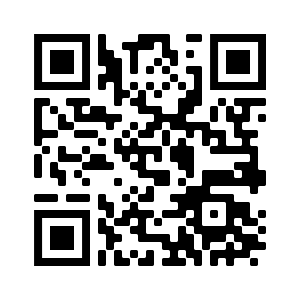 JAMIL.Net est mis en œuvre par un consortium de partenaires dont les membres sont ERIM et l’ATMA, et est financé par la Fondation Drosos.